Infograms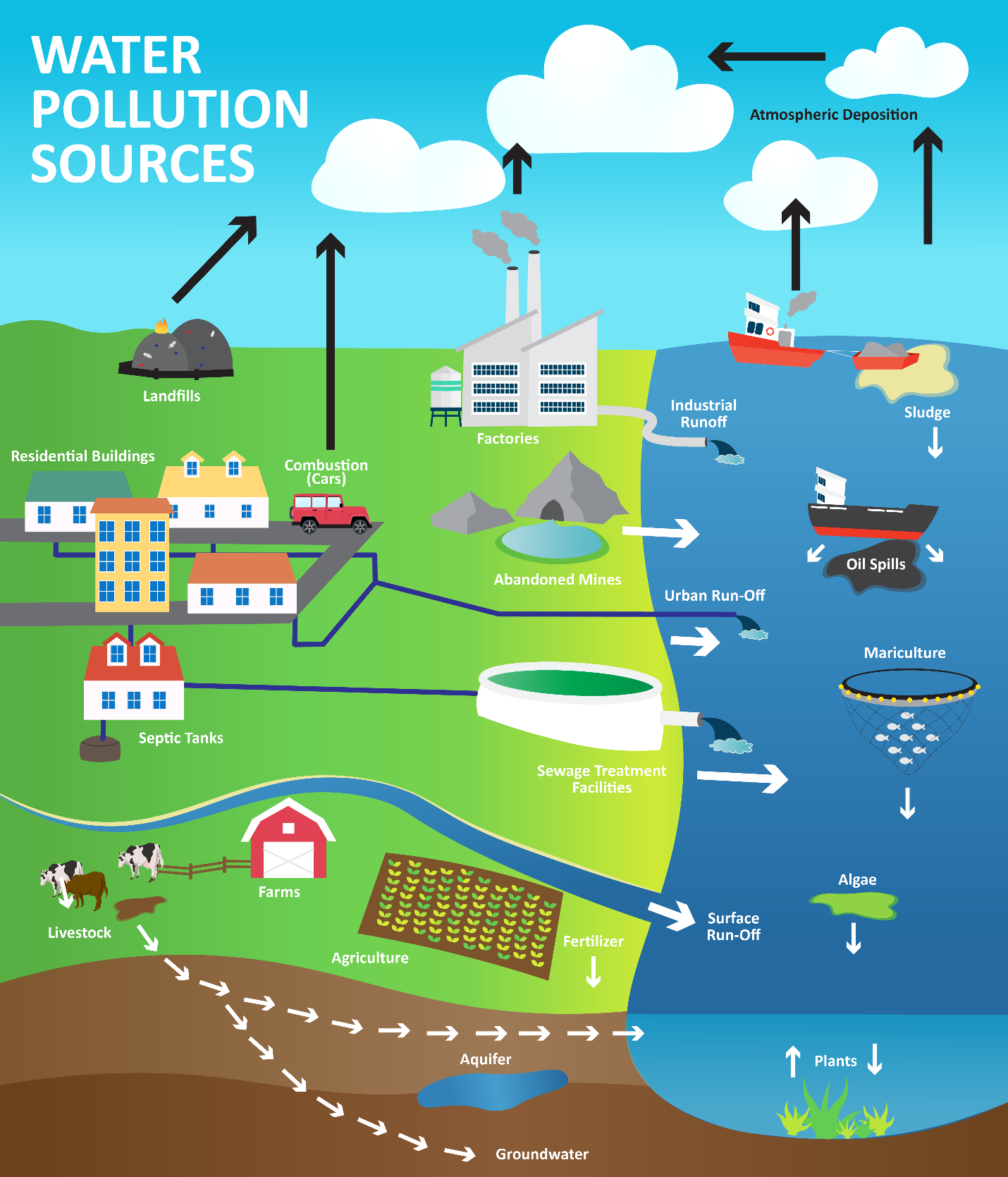 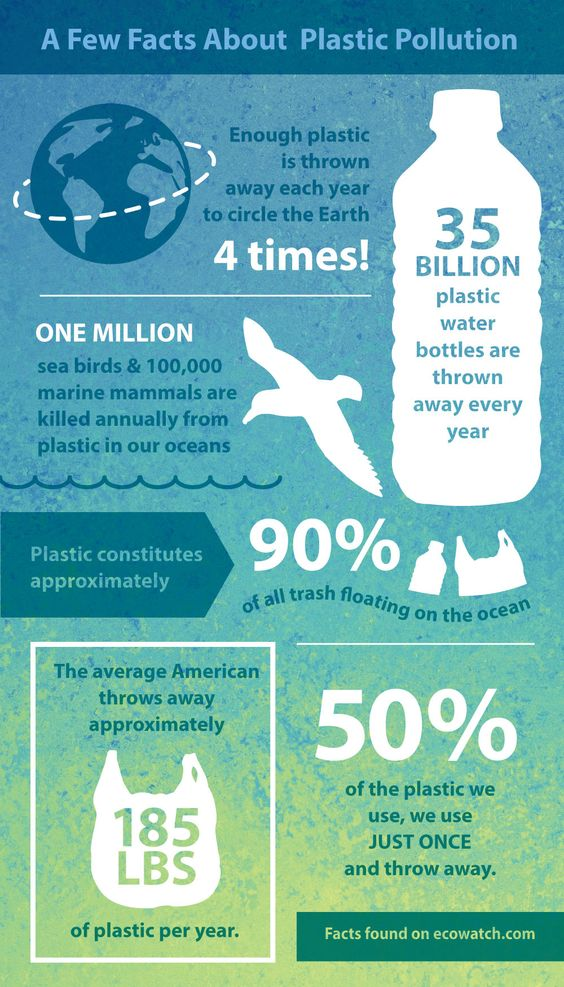 PngImg. (n.d.). Plastic Pollution [Infographic]. https://i.pinimg.com/564x/a5/0a/4e/a50a4e54e34dfffe1e23ebf207b15f1e.jpg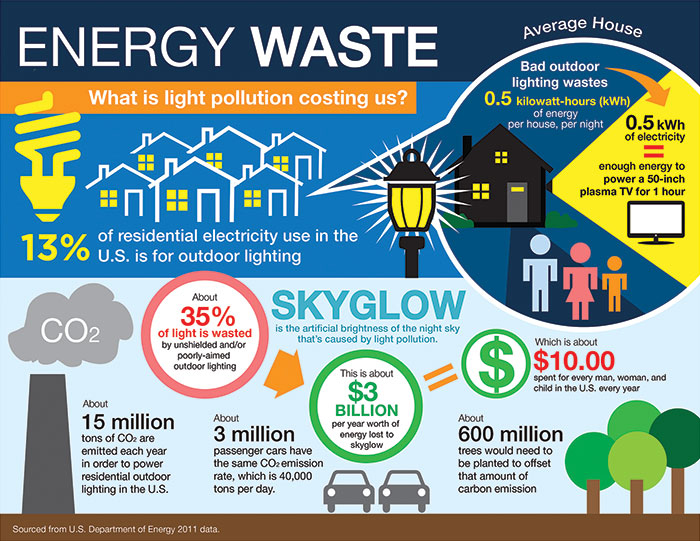 GroundUp. (May 8, 2020). Pollution Facts [Infographic]. https://www.groundup.org.za/media/uploads/images/Graphics/lockdown-pollution-20200508/Air-pollution-WHO%20INFOGRAPHICS-English-1.1200px.jpg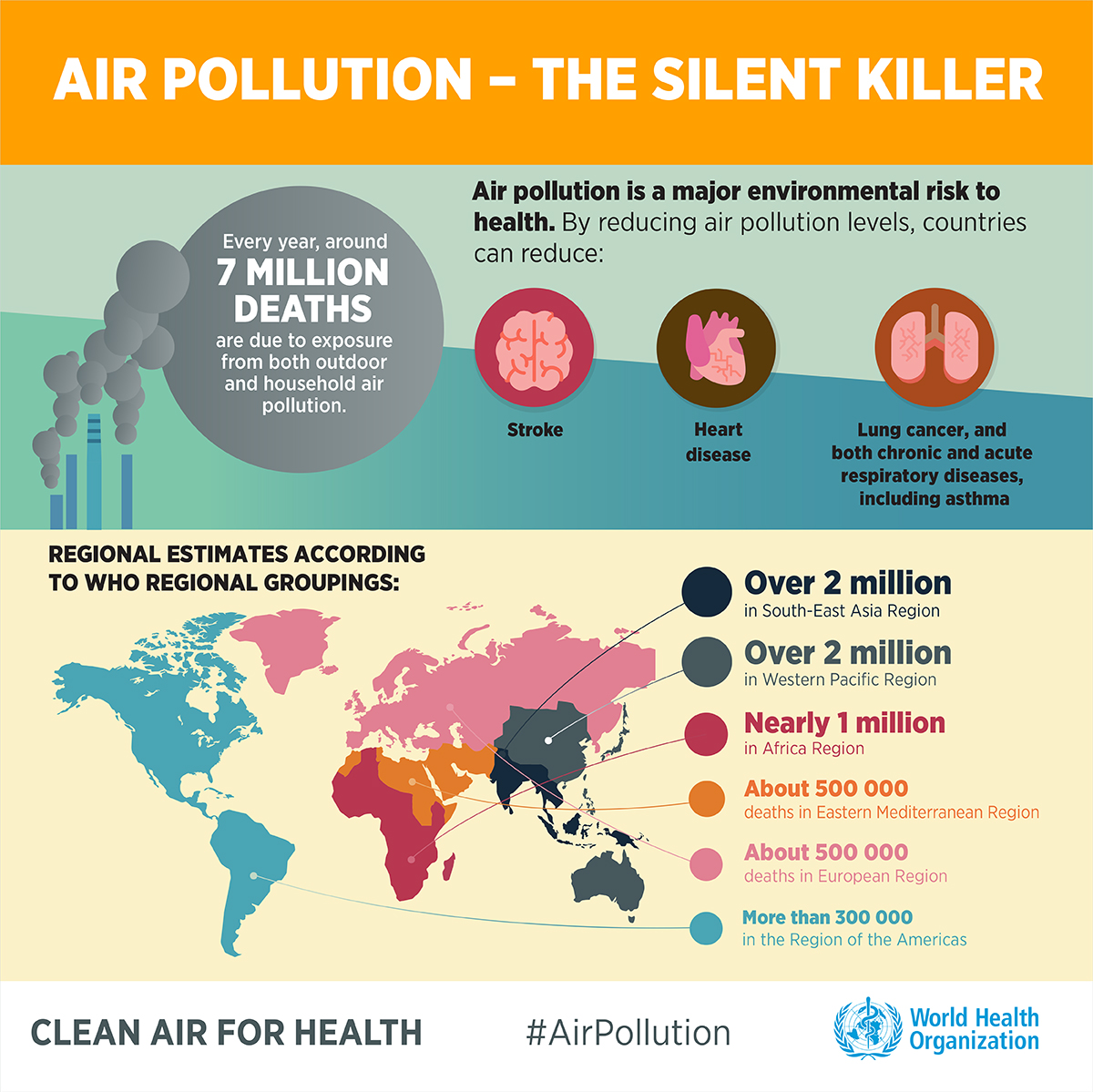 